Smlouva o zájezduCestovní kancelář: 	Dive Crew Czech spol. s r.o. IČ: 43965288 sídlem Rudná 809/6, Vítkovice, 703 00 Ostravazapsaná v obchodním rejstříku vedeném Krajským soudem v Ostravě, oddíle C, vložce 2589zastoupena Tomášem Melichárkem, jednatelem společnosti			(dále jen „cestovní kancelář“ nebo „CK“)aZákazník:		Jméno: 			Datum narození:                Číslo pasu:	    Platnost pasu:					Bytem :                                Kontak: 			(dále jen „zákazník“)uzavřeli tuto smlouvu o zájezduCestovní kancelář uzavřením této smlouvy se zavazuje pro objednavatel zájezdu (ANO x NE) spolu s níže uvedenými osobami (spolucestujícími):obstarat zájezd : Potápění Kuba- plovoucí hotel Tortuga 2.konaný v termínu 12.11.-21.11.2020 + cesta dle letenky, která naní obsažena v ceně zájezdu. Podrobná specifikace zájezdu je v popisu zájezdu v nabídce cestovní kanceláře, kdy tato nabídka tvoří nedělitelnou součást této smlouvy.Cena zájezdu dosahuje výše 	71990	kč. (za všechny touto smlouvou přihlášené osoby), přičemž rozsah služeb zahrnutých v ceně zájezdu je uveden v nabídce cestovní kanceláře a obsahuje: Zákazník v rámci dodatečných služeb požaduje Ano, Ne – pojištění proti storno zájezdu vč.potápěčského a cest. Pojištění v částce 2123  kč, která bude připočtena k ceně zájezdu, respektive která bude hrazena spolu se zálohou.Splatnost ceny zájezdu:Zálohová platba :  30000,00 kč 	uhraďte do 20.2.2020	Celková cena:        71990 Kč     	uhraďte do 1.9.2020	Platby budou provedeny na účet   43-3867940277 / 0100 , pro zálohu použijte VS:2020000xxx	 dle čísla zálohové faktury. Kterou obdržíte po podpisu přihlášky. Nebo hotově na adrese sídla cestovní kanceláře.Minimální počet účastníků zájezdu je 10 osob.  V případě nedosažení tohoto počtu je cestovní kancelář oprávněna zájezd zrušit a tedy odstoupit od této smlouvy. Zákazník svým podpisem potvrzuje, že převzal doklad o uzavřeném pojištění CK proti úpadku a byl informován o vízových a pasových požadavcích, jakož i zdravotních dokladech, vyžadovaných pro potřeby cesty. Zákazník současně podpisem osvědčuje, že mu byly poskytnuty informace s podrobným vymezením zájezdu (údaje o ubytování, dopravě a stravování, jakožto i další případné služby), a že mu byly poskytnuty informace na příslušném formuláři dle vyhl. č. 122/2018 Sb., o vzorech formulářů pro jednotlivé typy zájezdů a spojených cestovních služeb. Zákazník souhlasí s poskytnutím smlouvy o zájezdu v elektronické podobě, a to v situaci, kdy nebude tato smlouva uzavřena přímo na provozovně. Dále pak svým podpisem potvrzuje, že se seznámil a souhlasí se Všeobecnými obchodními podmínkami cestovní kanceláře, které tvoří nedílnou součást této smlouvy. Všeobecné obchodní podmínky jsou pro zákazníka trvale dostupné na webové stránce www.divecrew.cz.Zákazník prohlašuje, že je oprávněn Smlouvu o zájezdu uzavřít, a to i ve prospěch dalších účastníků zájezdu, a že jej tito další účastníci k jejich účasti na zájezdu řádně pověřili. Uzavírá-li zákazník Smlouvu o zájezdu ve prospěch osoby mladší 18 let, prohlašuje, že je jejím zákonným zástupcem, příp. disponuje zmocněním tímto zástupcem, který rovněž souhlasí s účastí nezletilého na všech částech zájezdu.V Ostravě dne 03.02.2020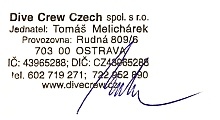 …………………………………………		…………………………………………	Cestovní kancelář				ZákazníkJméno a přímeníBydlištěDatum narozeníČíslo pasu1Ne2Ne3Ne4Ne5Ne6Ne